Dato: 13.2.2020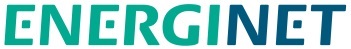 Kommentarskema vedr.:Kommentarer fra:[Indsæt navn]Vejledning TF 5.4.1 Revisionsplanlægning – høring februar/marts 2020Kommentar-  nummerAfsnits-
nummerLinje-nummerFigur/ tabelKommentartype:
generel/teknisk/ redaktionelKommentarForslag til ændringerKonklusion(kun Energinet)